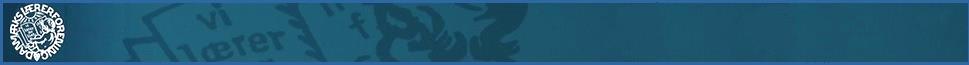 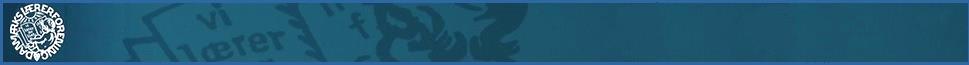 Venlig hilsenFlemming Kjeldsen, formandJeanette Winther, næstformandTid & Sted	: 	Mandag den 22. juni 2015 kl. 16.00 – 18.00 på  kredskontoret   Emne	: 	KS-mødeTid & Sted	: 	Mandag den 22. juni 2015 kl. 16.00 – 18.00 på  kredskontoret   Emne	: 	KS-mødeTid & Sted	: 	Mandag den 22. juni 2015 kl. 16.00 – 18.00 på  kredskontoret   Emne	: 	KS-møde1.Kommunalt nyt (kort)Aktuelt vedr. Viborg kommune:B&U-udvalgetSkole-MEDFælles-MEDHoved-MEDKommunale arbejdsgrupperAndetB&U-udvalget:B&U skal d. 29. sep. 2015 komme med et endeligt udkast til strategiplan vedr. Fremtidens skole. Se opsamling, tids- og procesplan for Fremtidens skole.OBS! D. 14. aug. sendes der høringsmateriale ud til skolebestyrelserne.Hvis elevtalsprognosen for de enkelte skoler holder, tyder alt på, at visse skoler bliver særligt udfordret i løbet af de næste år.Skole-MED:Klubberne kommer fremover til organisatorisk at høre under ungdomsskolen, men med særskilt økonomi.Der køres LEAN-projekt vedr. administrationen på skolerne. Der skal findes en besparelse på 2 mio. kr.Skolerne får spørgeskema ud vedr. APV’en. Der skal meldes tilbage til Skole-MED.Fælles-MED:Revideret materialet vedr. magtanvendelse, (herunder indberetninger mv.) er snart på trapperne.Det er fortsat to frikommuneforsøg på skoleområdet: ”Målrettet anvendelse af elevplaner” og ”Fleksible hold” (klassekvotient). Forsøgene kan fortsætte frem til udløbet af skoleåret 16/17 og skal evalueres i løbet af 2016 (rammerne for evalueringen foreligger ikke endnu).Hoved-MED:Budgetprocessen bliver sandsynligvis forrykket pga. folketingsvalget.Lønudviklingen i kommunen drøftet.Iflg. de personalepolitiske nøgletal for 1. kvartal 2015 går det den forkerte vej med fraværet. Målet er 4,05 %, og vi ligger nu på 4,5% i kommunen, hvilket samlet set er samme niveau som i udgangsåret 2011. Nogle områder har formået at nedbringe sygefraværet, men på bl.a. skoleområdet er der sket en betydelig stigning.FK og JW er inviteret med i ny arbejdsgruppe, hvor der sættes fokus på opgaven ift. den understøttende undervisning.2. Evaluering af TR-mødetHerunder også drøftelse af evt. lokale aftaler på skolerne.Vi har indtil videre fået 2 tilbagemeldinger vedr. lokale aftaler (Vestre og 10CV).3. Kongres ’15Overordnet drøftelse af materialet til kongressen.Punkterne drøftet. Grundigere drøftelse i august.4. Ekstern kommunikationDrøftelse af emner, der skal informeres om på hjemmesiden, i nyhedsbrev m.v.Der kommer nyhedsbrev ud i slutningen af indeværende uge.5. Siden sidstFormand og næstformandKassererenKMV-udvalgAndreNy TR på UU: Dorthe Østergaard.Lønforhandling med PPR onsdag d. 24. juniKHE, FK og JW holder tirsdag møde med investeringsrådgiver ift. forrentningen af kredsens formue.6. Evt.Intet til ref.